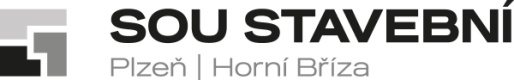 _Potvrzeno dne 27. 11. 2017Veřejná informační služba, s. r. o.Farského 14, PlzeňStřední odborné učiliště stavební, Plzeň, Borská 55Střední odborné učiliště stavební, Plzeň, Borská 55Střední odborné učiliště stavební, Plzeň, Borská 55Borská 2718/55, Jižní Předměstí, 301 00 PlzeňBorská 2718/55, Jižní Předměstí, 301 00 PlzeňBorská 2718/55, Jižní Předměstí, 301 00 Plzeňtel.: 373 730 030, fax: 377 422 724tel.: 373 730 030, fax: 377 422 724Veřejná informační služba, s. r. o.e-mail: sou@souplzen.cze-mail: sou@souplzen.czhttp://www.souplzen.czhttp://www.souplzen.czFarského 14326 00 PlzeňVÁŠ DOPIS ZN.:ZE DNE:NAŠE ZN.:37/201737/2017VYŘIZUJE:Ing. Luboš SoutnerIng. Luboš SoutnerTEL.:373 730 035373 730 035FAX:377 422 724377 422 724E-MAIL:soutner@souplzen.czsoutner@souplzen.czDATUM:24.11.201724.11.2017Objednávka č. 37/2017Podle Vámi předložených nabídek objednáváme realizaci čipovacího stravovacího systému pro provozy v Plzni i Horní Bříze.Pro provoz v Horní Bříze: 60 čipůPro provoz v Plzni: 150 čipůBarva červená.Náhradní plnění nepožadujeme.IT správce. Ing. Jan Kopička, kopicka@centrum.cz, tel. 736 535 132Střední odborné učiliště stavební,Plzeň, Borská 55